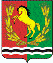 СОВЕТ  ДЕПУТАТОВМУНИЦИПАЛЬНОГО ОБРАЗОВАНИЯ ВОЗДВИЖЕНСКИЙ СЕЛЬСОВЕТАСЕКЕЕВСКОГО РАЙОНА  ОРЕНБУРГСКОЙ ОБЛАСТИвторого созываРЕШЕНИЕ31.03. 2016                                                                                                     № 31  с.ВоздвиженкаОб утверждении отчета об исполнении бюджетамуниципального образования Воздвиженский  сельсовет за 2015 год.В соответствии со ст. 9 Бюджетного кодекса Российской Федерации, Федеральным законом «Об общих принципах организации местного самоуправления в Российской Федерации» и Федеральным законом «О бюджетной классификации Российской Федерации» в целях формирования доходов, осуществления расходов местного бюджета, осуществления контроля исполнения бюджета муниципального образования и на основании данных администрации сельсовета о ходе исполнения бюджета, совет депутатов муниципального образования Воздвиженский  сельсоветрешил:     1. Утвердить отчет об исполнении бюджета муниципального образования  Воздвиженский сельсовет за 2015 год по расходам в сумме  3424,3 тыс.рублей , по доходам в сумме 3280,2 тыс.рублей с дефицитом в сумме 144,1 тыс.руб.     2. Утвердить исполнение:- по доходам за 2015 год согласно приложению № 1.- по распределению расходов муниципального бюджета за 2015 год по функциональной структуре расходов бюджета муниципального образования Воздвиженский  сельсовет за 2015г  согласно приложению №2.     3. Настоящее решение вступает в силу  после его официального опубликования (обнародования).Глава сельсовета                                                                           Тураев А.НПриложение №1К решению Совета депутатовВоздвиженский  сельсоветот  31.03.2016 г № 31ИСПОЛНЕНИЕБЮДЖЕТА МУНИЦИПАЛЬНОГО ОБРАЗОВАНИЯ ВОЗДВИЖЕНСКИЙ  СЕЛЬСОВЕТ  ЗА 2015 ГОДРазмер и структура  привлечения источников внутреннего финансирования дефицита бюджета за 2015г.Приложение №2к решению Совета депутатовВоздвиженский  сельсовет    от 31 .03.2016г  № - 31ФУНКЦИОНАЛЬНАЯ СТРУКТУРАРАСХОДОВ БЮДЖЕТА МУНИЦИПАЛЬНОГО ОБРАЗОВАНИЯ ВОЗДВИЖЕНСКИЙ  СЕЛЬСОВЕТ ЗА 2015г                                                                                                                        тыс.руб.№ п/пДоходы и расходыУточненный план на 2015 гИсполнение за 2015 гПроцент выполненияРезультат по сумме (+) перевыполнение, (-недовыполнение ДОХОДЫ:1Налог на имущество9,69,61002Земельный налог295,1274,993,1-20,23Арендная плата за землю4НДФЛ31932810395Единый сельскохозяйственный налог30,930,91006Гос.пошлина17,417,41007Акцизы410359,287,6-50,88Доходы от продажи зем. участков9Невыясненные поступленияИтого собственных доходов:1082102094,3-62,0Безвозмездные поступления:2245,22260,21007Дотация на выравнивание бюджетной обеспечен127812781008Субвенция на осуществление полномочий по первичному воинскому учету47,647,61009Субвенция на осуществление полномочий по государственной регистрации актов гос.регистрации4,24,210011Прочие субсидии бюджетам поселения 64064010012Прочие межбюджетные трансферты259,4259,410013Прочие безвозмездные постуления1631193,715Всего доходов:3327,23280,2100,27,2НаименованиеПланФактОтклонениеДефицит бюджета425,3144,1-281,2Изменение остатков бюджетных средств425,3144,1-281,2КФСРНаименование разделов и подразделовутвержд.бюджет с учетом измененийисполненоОтклонение (+,-)0100Общегосударственные вопросы1061,1970,3-90,80102Функционирование высшего должностного лица субъекта РФ и органа местного самоуправления379,6346,9-32,70104Функционирование Правительства РФ, высших органов исполнительной власти субъектов РФ местных администраций679,5623,4-56,10111Резервный фонд2-20200Национальная оборона47,647,6-0203Мобилизационная и вневойсковая подготовка47,647,6-0300Национальная безопасность и правоохранительная деятельность354,8335,4-19,40304Органы юстиции4,24,2-0310Обеспечение противопожарной безопасности350,6331,2-19,40400Национальная экономика 856730,7-125,30500Жилищно-коммунальное хозяйство351,4341,4-10,00800Культура, кинематография и средства массовой информации1058,4976,7-81,71001Доплаты к пенсиям муниципальных служащих Оренбургской области---1101Физическая культура и спорт22,222,2-1301Обслуживание муниципального долга1--1Всего расходов:3752,53424,3-328,2